LearningAnyone who stops learning is old, whether this happens at twenty or eighty. Anyone who keeps on learning not only remains young, but becomes constantly more valuable regardless of physical capacity.--Harvey Ullman Anything, everything, can be learned if you can just get yourself in a little patch of real ground, real nature, real wood, real anything … and just sit still and watch.--Lauren Hutton Bad times have a scientific value. These are occasions a good learner would not miss.--Ralph Waldo Emerson The beautiful thing about learning is nobody can take it away from you.--B. B. King Change is the end result of all true learning.--Leo Buscaglia Childhood's learning is made up of moments. It isn't steady. It's a pulse.--Eudora Welty (One Writer's Beginnings) Children read to learn--even when they are reading fantasy, nonsense, light verse, comics or the copy on cereal packets, they are expanding their minds all the time, enlarging their vocabulary, making discoveries: it is all new to them.--Joan Aiken Commit yourself to lifelong learning. The most valuable asset you'll ever have is your mind and what you put into it.--Brian Tracy Do not confine your children to your own learning, for they were born of another time.--Hebrew Proverb The excitement of learning separates youth from old age. As long as you're learning you're not old.--Rosalyn S. Yalow Get over the idea that only children should spend their time in study. Be a student so long as you still have something to learn, and this will mean all your life.--Henry L. Doherty He who would learn to fly one day must first learn to stand and walk and run and climb and dance, one cannot fly into flying.--Friedrich Nietzche Human being, who are almost unique in having the ability to learn from the experience of others, are also remarkable for their apparent disinclination to do so.--Douglas Adams (Last Change to See) I have always grown from my problems and challenges, from the things that don't work out, that's when I've really learned.--Carol Burnett The illiterate of the 21st century will not be those who cannot read and write, but those who cannot learn, unlearn, and relearn.--Alvin Toffler I'm learning all the time. The tombstone will be my diploma.-- Eartha Kitt The important thing is to learn a lesson every time you lose. Life is a learning process and you have to try to learn what's best for you. Let me tell you, life is not fun when you're banging your head against a brick wall all the time.--John McEnroe In times of profound change, the learners inherit the earth, while the learned find themselves beautifully equipped to deal with a world that no longer exists.--Al Rogers It is essential that along with imparting facts, that we inspire the ability and desire to learn.--Barbara Viniar 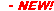 It is impossible for a man to begin to learn what he think he knows.--Epictetus (Discourses) It is in falling down that we learn almost everything that matters spiritually.--Richard Rohr (Things Hidden : Scripture as Spirituality) It is learning, individually and collectively, which makes us strong, gives us hope, and carries us forward.--Barbara Viniar It is shocking to find how many people do not believe they can learn, and how many more believe learning to be difficult. Muad'Dib knew that every experience carries its lesson.--Frank Herbert (Dune) It's what you learn after you know it all that counts.-- John Wooden Learn something new. Try something different. Convince yourself that you have no limits.--Brian Tracey (The Treasury of Quotes) Learning and innovation go hand in hand. The arrogance of success is to think that what you did yesterday will be sufficient for tomorrow.--William Pollard (The Soul of the Firm) ... learning is a place where paradise can be created.--bell hooks Learning is about more than simply acquiring new knowledge and insights; it is also crucial to unlearn old knowledge that has outlive its relevance. Thus, forgetting is probably at least as important as learning.--Gary Ryan Blair (Mind Munchies : A Delicious Assortment of Brain Snacks!) Learning is always rebellion... Every bit of new truth discovered is revolutionary to what was believed before.--Margaret Lee Runbeck (The Year of Love) Learning is not attained by chance, it must be sought for with ardor and diligence.--Abigail Adams (Letter to John Adams, May 8, 1780) Learning is not compulsory... neither is survival.--W. Edwards Deming Learning is the beginning of wealth. Learning is the beginning of health. Learning is the beginning of spirituality. Searching and learning is where the miracle process all begins.--Jim Rohn (Jim Rohn's Weekly E-zine - July 8, 2003) Let ignorance talk as it will, learning has its value.--Jean de La Fontaine The library is the temple of learning, and learning has liberated more people than all the wars in history.--Carl Rowan A little learning, indeed, may be a dangerous thing, but the want of learning is a calamity to any people.--Frederick Douglass (Commencement Address, The Colored High School, Baltimore, MD, June 22, 1894) A little learning is a dangerous thing;
Drink deep, or taste not the Pierian spring.--Alexander Pope The man who graduates today and stops learning tomorrow is uneducated the day after.--Newton D. Baker Men of sense often learn from their enemies. It is from their foes, not their friends, that cities learn the lesson of building high walls and ships of war.--Aristophanes The more learning, the more life.--Pirkei Avot The most useful piece of learning for the uses of life is to unlearn what it untrue.--Antisthenes Much learning does not teach understanding.--Philip Wheelwright No one lives long enough to learn everything they need to learn starting from scratch. To be successful, we absolutely, positively have to find people who have already paid the price to learn the things that we need to learn to achieve our goals.--Brian Tracy The number one goal of teachers should be to help students learn how to learn.--Randy Pausch One of the reasons people stop learning is that they become less and less willing to risk failure.--John W. Gardner One often learns more from ten days of agony than ten years of contentment.--Merle Shain One pound of learning requires ten pounds of common sense to apply it.--Persian proverb Sit down before fact like a little child, and be prepared to give up every preconceived notion. Follow humbly wherever and to whatever abyss Nature leads, or you shall learn nothing.--Thomas H. Huxley The sole concern of learning is to seek one's original heart.--Mencius Tell me and I forget. Teach me and I remember. Involve me and I learn.--Benjamin Franklin That is what learning is. You suddenly understand something you've understood all your life, but in a new way.--Doris Lessing There are no mistakes. The events we bring upon ourselves, no matter how unpleasant, are necessary in order to learn what we need to learn; whatever steps we take, they're necessary to reach the places we've chosen to go.--Richard Bach' There are some things which cannot be learned quickly, and time, which is all we have, must be paid heavily for their acquiring. They are simple things, and because it takes a man's life to know them, the little new that each man gets from life is very costly and the only heritage he has to leave.--Ernest Hemingway (Death in the Afternoon) There are some things you learn best in calm, and some in storm.--Willa Cather There is divine beauty in learning, just as there is human beauty in tolerance. To learn means to accept the postulate that life did not begin at my birth. Others have been here before me, and I walk in their footsteps. The books I have read were composed by generations of fathers and sons, mothers and daughters, teachers and disciples. I am the sum total of their experiences, their quests. And so are you.--Elie Wiesel They say that the more a person learns, the more they find there is to learn. Therefore the smarter you think you are, the dumber you really are.--Chris Hamono The true order of learning should be: first, what is necessary; second, what is useful; and third, what is ornamental. To reverse this arrangement is like beginning to build at the top of the edifice.--Lydia H. Sigourney The Universe is one great kindergarten for man. Everything that exists has brought with it its own peculiar lesson. The mountain teaches stability and grandeur; the ocean immensity and change. Forests, lakes, and rivers, clouds and winds, stars and flowers, stupendous glaciers and crystal snowflakes, - every form of animate or inanimate existence, leaves its impress upon the soul of man. Even the bee and ant have brought their little lessons of industry and economy.--Orison Swett Marden We must expect to fail...but fail in a learning posture, determined no to repeat the mistakes, and to maximize the benefits from what is learned in the process.--Ted W. Engstrom Wear your learning, like your watch, in a private pocket: and do not pull it out and strike it, merely to show that you have one.--Earl of Chesterfield When I learn something new - and it happens every day - I feel a little more at home in this universe, a little more comfortable in the nest.--Bill Moyers When you are in a state of nonacceptance, it's difficult to learn. A clenched fist cannot receive a gift, and a clenched psyche grasped tightly against the reality of what must not be accepted cannot easily receive a lesson.--John-Roger You can never learn less, you can only learn more.--R. Buckminster Fuller The young man who has the combination of the learning of books with the learning which comes of doing things with the hands need not worry about getting along in the world today, or at any time.--William S. Knudsen Source:  http://www.quotelady.com/subjects/learning.html